
Kaasava õpetaja professionaalse arengu pädevusmudel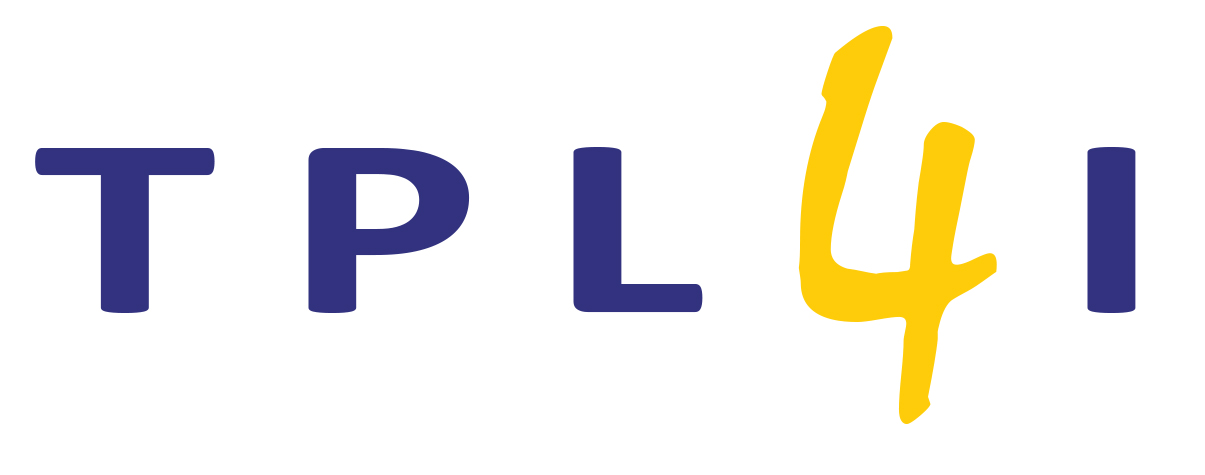 Euroopa Eriõppe ja Kaasava Hariduse Agentuur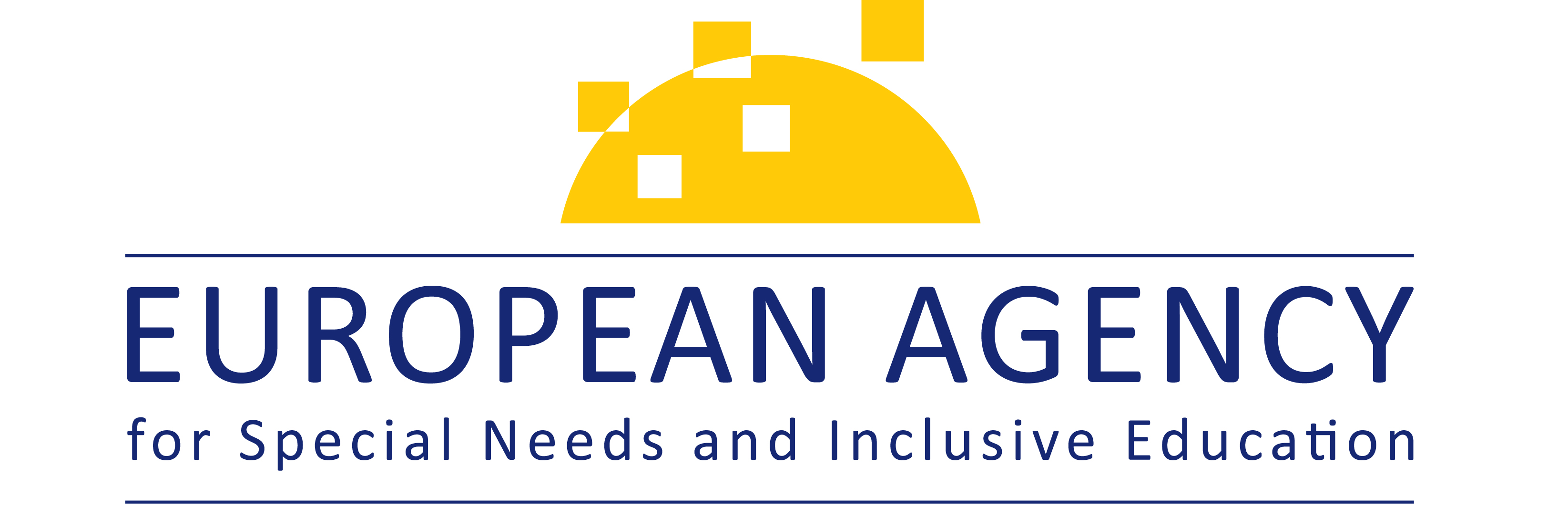 See on väljavõte raportist Profile for Inclusive Teacher Professional Learning: Including all education professionals in teacher professional learning for inclusion (saadaval ainult inglise keeles).Suurema juurdepääsetavuse huvides on see aruanne saadaval 25 keeles ja loetav elektroonilisel kujul agentuuri veebilehel:
www.european-agency.org/resources/publications/TPL4I-profileSee on ingliskeelse originaalteksti tõlge. Kui kahtlete tõlgitud teabe täpsuses, vaadake ingliskeelset originaalteksti.© European Agency for Special Needs and Inclusive Education 2022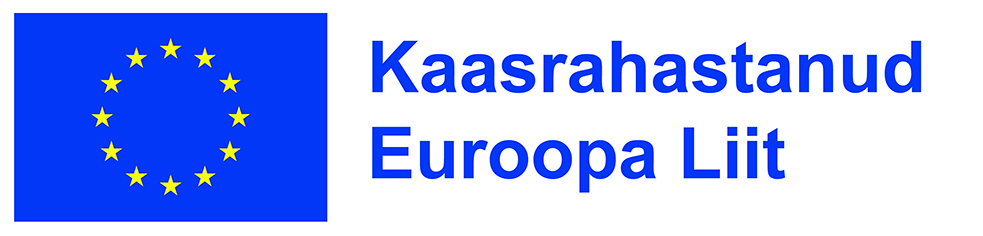 Rahastanud Euroopa Liit. Väljendatud seisukohad ja arvamused on ainult autori(te) omad ega pruugi kajastada Euroopa Liidu või Euroopa Komisjoni seisukohti. Euroopa Liit ega Euroopa Komisjon ei vastuta nende eest.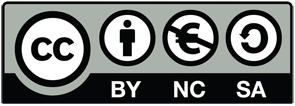 See materjal on litsentsitud litsentsi Creative Commons Attribution-NonCommercial-ShareAlike 4.0 International alusel. Võite vabalt seda väljaannet jagada ja kohandada.See väljaanne on avatud ressurss. See tähendab, et võite sellele juurde pääseda, seda muuta, kasutada ning levitada, viidates asjakohaselt Euroopa Eriõppe ja Kaasava Hariduse Agentuurile. Lisateavet leiate agentuuri avatud juudepääsu poliitikast: www.european-agency.org/open-access-policy.ETSISUKORDSissejuhatus	4Õppurite mitmekesisuse väärtustamine	5Arusaamad kaasamisest, õiglusest ja kvaliteetsest haridusest	5Haridusvaldkonna esindajate seisukohad õppurite erinevusest	7Kõigi õppurite toetamine	8Kõigi õppurite akadeemilise, praktilise, sotsiaalse ja emotsionaalse õppimise edendamine	8Kõigi õppurite heaolu toetamine	9Tõhusad õpetusviisid ja paindlik toetuskorraldus.	10Töötamine koos teistega	12Õppuritele tõelise hääle andmine	13Koostöö lapsevanemate ja peredega	14Koostöö erinevate haridusalaste esindajatega	15Personaalne ja koostööl põhine professionaalne areng	16Õpetajad ja teised haridusalased esindajad kui kaasava kutsealase õpikogukonna liikmed	17Kutsealane õppimine kaasamise eesmärgil, mis tugineb õpetajate esmaõppele ja 
teiste haridusalaste esindajate pädevusele	18SissejuhatusKaasava õpetaja professionaalse arengu pädevusmudeli eesmärk on toetada kõiki haridusvaldkonna esindajaid kõigi õppurite kvaliteetse hariduse tagamisel.Kogu pädevusmudelis viitavad terminid „õpetajad“, „koolitöötajad“ ja „haridusvaldkonna esindajad“ esmaõppe- ja täiendusõpetajatele, mentorlus- ja tugiõpetajatele, koolijuhtidele, õpetajate koolitajatele, abiõpetajatele ja spetsialistidele. Ühendades koolipõhised ja mittekoolipõhised töötajad, peetakse „haridusvaldkonna esindajaid“ terviklikuks mõisteks, mis peab kõiki töötajaid võrdseteks liikmeteks kaasavas kutsealase õpikogukonnas.Pädevusi, mis põhinevad kaasamise väärtustel ja õpetajate ning teiste haridusvaldkonna esindajate jaoks määratletud pädevusvaldkondadel, mõistetakse kui hoiakute teadmiste ja oskuste kombinatsioone. Teatud suhtumine või uskumus nõuab kindlaid teadmisi või arusaamise taset ja seejärel oskusi nende teadmiste rakendamiseks praktikas (Euroopa agentuur, 2012). Ükski neist ei ole üksi piisav. Järgnevalt viidatase hoiakutele, teadmistele ja oskustele kui:Nende loetlemine pädevusvaldkondades ei tähenda pädevuste hierarhilist järjestamist või eraldamist, kuna need kõik on omavahel tihedalt seotud ja üksteisest sõltuvad.Erilist tähelepanu tules pöörata selle, et pädevusmudel keskendub kaasava praktika rakendamise koostöisele ülesandele, selle väärtusele kaasamisega seotud kasvava kutsealase kogukonna jaoks ja selle kasutamisele tööalases õppes. Oluline on märkida, et see laiem vaatenurk ei mõjuta pädevusmudeli väärtust õpetajate jaoks, kes on kõigi kaasatud valdkonna esindajate seas endiselt esimesed ja kõige olulisemad praktikud.Kaasava õpetaja professionaalse arengu pädevusmudel kui kaasamise ja võrdsuse pädevusraamistik pakub haridusvaldkonna esindajatele, sealhulgas õpetajahariduse pakkujatele, ühist keelt, ühist ainestikku ja võrdlusmaterjali kaasamise alase kutsealase õppe läbiviimiseks kõigi koolitöötajate jaoks.Järgmised põhiväärtused, nendega seotud pädevusvaldkonnad, soovituslikud hoiakud ja uskumused, teadmised ja arusaamad ning oskused on suunatud kõigile haridusvaldkonna esindajatele tegelemaks kaasamispädevuse arendamisega.Õppurite mitmekesisuse väärtustamineArusaamad kaasamisest, õiglusest ja kvaliteetsest haridusestSelle pädevusvaldkonna aluseks olevate hoiakute ja uskumuste hulka kuuluvad …Selle pädevusvaldkonna aluseks olevate oluliste teadmiste ja arusaamade hulka kuuluvad …Selle pädevusvaldkonna raames arendatavate oluliste oskuste ja võimete hulka kuuluvad …Haridusvaldkonna esindajate seisukohad õppurite erinevusestSelle pädevusvaldkonna aluseks olevate hoiakute ja uskumuste hulka kuuluvad …Selle pädevusvaldkonna aluseks olevate oluliste teadmiste ja arusaamade hulka kuuluvad …Selle pädevusvaldkonna raames arendatavate oluliste oskuste ja võimete hulka kuuluvad …Kõigi õppurite toetamineKõigi õppurite akadeemilise, praktilise, sotsiaalse ja emotsionaalse õppimise edendamineSelle pädevusvaldkonna aluseks olevate hoiakute ja uskumuste hulka kuuluvad …Selle pädevusvaldkonna aluseks olevate oluliste teadmiste ja arusaamade hulka kuuluvad …Selle pädevusvaldkonna raames arendatavate oluliste oskuste ja võimete hulka kuuluvad …Kõigi õppurite heaolu toetamineSelle pädevusvaldkonna aluseks olevate hoiakute ja uskumuste hulka kuuluvad …Selle pädevusvaldkonna aluseks olevate oluliste teadmiste ja arusaamade hulka kuuluvad …Selle pädevusvaldkonna raames arendatavate oluliste oskuste ja võimete hulka kuuluvad …Tõhusad õpetusviisid ja paindlik toetuskorraldus.Selle pädevusvaldkonna aluseks olevate hoiakute ja uskumuste hulka kuuluvad …Selle pädevusvaldkonna aluseks olevate oluliste teadmiste ja arusaamade hulka kuuluvad …Selle pädevusvaldkonna raames arendatavate oluliste oskuste ja võimete hulka kuuluvad …Töötamine koos teistegaÕppuritele tõelise hääle andmineSelle pädevusvaldkonna aluseks olevate hoiakute ja uskumuste hulka kuuluvad …Selle pädevusvaldkonna aluseks olevate oluliste teadmiste ja arusaamade hulka kuuluvad …Selle pädevusvaldkonna raames arendatavate oluliste oskuste ja võimete hulka kuuluvad …Koostöö lapsevanemate ja peredegaSelle pädevusvaldkonna aluseks olevate hoiakute ja uskumuste hulka kuuluvad …Selle pädevusvaldkonna aluseks olevate oluliste teadmiste ja arusaamade hulka kuuluvad …Selle pädevusvaldkonna raames arendatavate oluliste oskuste ja võimete hulka kuuluvad …Koostöö erinevate haridusalaste esindajategaSelle pädevusvaldkonna aluseks olevate hoiakute ja uskumuste hulka kuuluvad …Selle pädevusvaldkonna aluseks olevate oluliste teadmiste ja arusaamade hulka kuuluvad …Selle pädevusvaldkonna raames arendatavate oluliste oskuste ja võimete hulka kuuluvad …Personaalne ja koostööl põhine professionaalne arengÕpetajad ja teised haridusalased esindajad kui kaasava kutsealase õpikogukonna liikmedSelle pädevusvaldkonna aluseks olevate hoiakute ja uskumuste hulka kuuluvad …Selle pädevusvaldkonna aluseks olevate oluliste teadmiste ja arusaamade hulka kuuluvad …Selle pädevusvaldkonna raames arendatavate oluliste oskuste ja võimete hulka kuuluvad …Kutsealane õppimine kaasamise eesmärgil, mis tugineb õpetajate esmaõppele ja teiste haridusalaste esindajate pädevuseleSelle pädevusvaldkonna aluseks olevate hoiakute ja uskumuste hulka kuuluvad …Selle pädevusvaldkonna aluseks olevate oluliste teadmiste ja arusaamade hulka kuuluvad …Selle pädevusvaldkonna raames arendatavate oluliste oskuste ja võimete hulka kuuluvad …